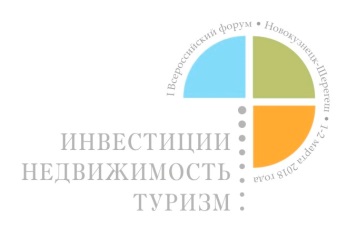 1-3 марта 2018 года на юге Кузбасса (Новокузнецк,  СТК Шерегеш) пройдет Всероссийский Форум «Инвестиции. Недвижимость. Туризм.».Цель Форума - показать Кузбасс, как объект для привлечения инвестиций,  раскрыть  потенциал Кузбасса в сфере туризма, обозначить основные «острые» вопросы в сфере туризма, недвижимости, найти пути их разрешения.Форум включает следующие площадки:Координационный совет по детскому туризму. Модератор: Санаева Ольга Анатольевна, Вице-президент Российского совета Туриндустрии, Москва.Площадка «Новая промышленная революция. Какие изменения нас ждут?» Спикер: Дмитрий Судаков, руководитель проекта Атлас новых профессий, консультант бизнес-школы СКОЛКОВО, руководитель исследовательского направления FutureSkills (WorldSkills Россия).Площадка «Шарлатан или профессионал? Управление специалистами интернет-маркетинга: критерии оценки и точки контроля» Спикер: Елена Макота, профессиональный интернет-маркетолог, блогер, автор четырех книг по бизнесу. Директор по развитию компании «ВАН» (производство) и «Кузоватор» (агрегатор спец.техники). Создатель обучающей игры «Интернет-маркетинг для бизнес-динозавров», не имеющей аналогов в мире. Бизнес-коуч (стандарты ICF). Г. Новосибирск.Блок «Недвижимость» Площадка «Риэлтор будущего. Основные компетенции риэлтора в 2018 году» Спикер: Алексей Гусев, Руководитель Института менеджмента в сфере недвижимости «REALIST» (Санкт – Петербург), член Российской гильдии риэлторов (награжден почетным знаком имени Кудрявцева за продвижение профессии «Риэлтор»), лучший бизнес – тренер рынка недвижимости России 2015 года по версии CREDO, кандидат педагогических наук, дипломированный бизнес – тренер. Площадка «Секреты smm-маркетинга для продвижения личного бренда риэлтора» Спикер: Екатерина Ревицкая, эксперт в области интернет-маркетинга, специалист по контекстной рекламе, практикующий спикер, 5-летний опыт работы в области создания сайтов, настройки контекстной рекламы и smm-продвижении. Площадка «Эмоциональные интеллект переговорщика» Спикер: Яна Лурье, тренер-консультант. Опыт работы в риэлтерском бизнесе 18 лет, обучение риэлторов с 1998 года. Работа с риэлтерскими компаниями в 54 городах в России, Украине, Казахстане и Болгарии. Площадка «Команда 2018. Практические инструменты формирования и развития» Спикер: Александр Кущак, бизнес-тренер, предприниматель, писатель, ведущий сообщества «Риэлтор – Профессионал» ВКонтакте (более 2 500 участников со всей России).Площадка «Ярмарка инвестиций»Модератор: Евгений Востриков, Президент Кемеровской региональной общественной организации содействия инвестиционной деятельности "Клуб инвесторов  Кузбасса".Целью площадки является поиск перспективных инновационных проектов, и предоставления им возможности получить финансовую помощь от инвесторов на развитие. Ярмарка инвестиций направлена на создание уникальной площадки для привлечения инвестиций в малый и средний бизнес, вовлечение инвесторов и предпринимателей в диалог.В рамках проведения форума запланировано проведение Интерактивной выставки «Четыре стихии и пятый элемент – гостеприимство», экскурсий по г. Новокузнецк, Горной Шории (встречи с шаманами, дегустации национальных шорских блюд, катание на снегоходах и т.д.).Во второй день форума будет работать Инвестиционная гостиная Губернатора Кемеровской области, личный прием в которой будет вести заместитель Губернатора по инвестициям и инновациям в Кемеровской области Станислав Александрович Черданцев.Участие в Форуме - это уникальная возможность совместить получение новых знаний и контактов с активным отдыхом в замечательном месте Кузбасса - ШЕРЕГЕШ!Подробнее об условиях  участия и регистрации в Форуме на сайте http://bterra.ru По вопросам оплаты и участия в Форуме: Айгистова Анна,       8-3842-496-467, 8-923-493-32-31, opora_kemerovo@mail.ruКононцева Марина,  8-3842-496-467, 8-913-075-52-11, opora_kemerovo@mail.ruДля участия в Форуме необходимо подать заявку до 22 февраля  2018 года на сайте http://bterra.ruОрганизаторы: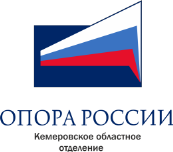 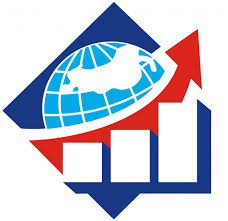 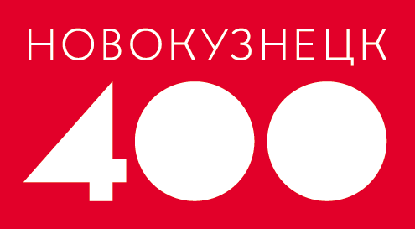 